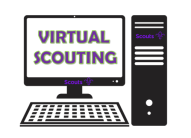 SectionBEAVERS delete as appropriateBEAVERS delete as appropriateBEAVERS delete as appropriateBEAVERS delete as appropriateWeek1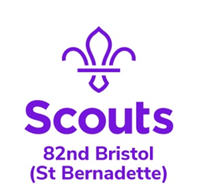 1Date22/04/2020Zoom Meeting Recap:Zoom Meeting Recap:Zoom Meeting Recap:Zoom Meeting Recap:Zoom Meeting Recap:Our first zoom meeting was a huge success! Everyone shared what they had been up to over the past few weeks and then we played some games.First, we played a scavenger hunt and everyone rushed off to find items as fast as they could. This including something yellow, something bigger than your hand, something red, something soft and more. Then the Beavers had to all spell their names with items from around their house, everyone was super speedy and we had some very creative answers. Well done to Noah who was awarded the most creative! To finish off the session we made the Scout sign and all repeated our Promise after Jemma. This was part of St George’s Day celebrations as we are unable to parade this year. Well done everyone for joining in and looking so smart in your Beaver uniform. We loved seeing you as we are missing you lots! See you next week!Our first zoom meeting was a huge success! Everyone shared what they had been up to over the past few weeks and then we played some games.First, we played a scavenger hunt and everyone rushed off to find items as fast as they could. This including something yellow, something bigger than your hand, something red, something soft and more. Then the Beavers had to all spell their names with items from around their house, everyone was super speedy and we had some very creative answers. Well done to Noah who was awarded the most creative! To finish off the session we made the Scout sign and all repeated our Promise after Jemma. This was part of St George’s Day celebrations as we are unable to parade this year. Well done everyone for joining in and looking so smart in your Beaver uniform. We loved seeing you as we are missing you lots! See you next week!Our first zoom meeting was a huge success! Everyone shared what they had been up to over the past few weeks and then we played some games.First, we played a scavenger hunt and everyone rushed off to find items as fast as they could. This including something yellow, something bigger than your hand, something red, something soft and more. Then the Beavers had to all spell their names with items from around their house, everyone was super speedy and we had some very creative answers. Well done to Noah who was awarded the most creative! To finish off the session we made the Scout sign and all repeated our Promise after Jemma. This was part of St George’s Day celebrations as we are unable to parade this year. Well done everyone for joining in and looking so smart in your Beaver uniform. We loved seeing you as we are missing you lots! See you next week!Our first zoom meeting was a huge success! Everyone shared what they had been up to over the past few weeks and then we played some games.First, we played a scavenger hunt and everyone rushed off to find items as fast as they could. This including something yellow, something bigger than your hand, something red, something soft and more. Then the Beavers had to all spell their names with items from around their house, everyone was super speedy and we had some very creative answers. Well done to Noah who was awarded the most creative! To finish off the session we made the Scout sign and all repeated our Promise after Jemma. This was part of St George’s Day celebrations as we are unable to parade this year. Well done everyone for joining in and looking so smart in your Beaver uniform. We loved seeing you as we are missing you lots! See you next week!Our first zoom meeting was a huge success! Everyone shared what they had been up to over the past few weeks and then we played some games.First, we played a scavenger hunt and everyone rushed off to find items as fast as they could. This including something yellow, something bigger than your hand, something red, something soft and more. Then the Beavers had to all spell their names with items from around their house, everyone was super speedy and we had some very creative answers. Well done to Noah who was awarded the most creative! To finish off the session we made the Scout sign and all repeated our Promise after Jemma. This was part of St George’s Day celebrations as we are unable to parade this year. Well done everyone for joining in and looking so smart in your Beaver uniform. We loved seeing you as we are missing you lots! See you next week!Scouting from home task:Scouting from home task:Scouting from home task:Scouting from home task:Scouting from home task:Badge/ActivityBadge/ActivityBook Reader Activity Badge Book Reader Activity Badge Book Reader Activity Badge RequirementsRequirementsThe highlighted requirements is the focus for this week. We ask that Beavers do not go on to complete other areas of the badge (in less you have already previous done so and sent the information to Jemma) as we hope to work on these over the next few weeks together so we all earn the badge together. we are currently working towardsDesign a cover for your favourite book.Read at least six books. (Tell everyone which book is your favourite and why!)Show that you know how to look after a book.Make a bookmark and explain what bookmarks are for.The highlighted requirements is the focus for this week. We ask that Beavers do not go on to complete other areas of the badge (in less you have already previous done so and sent the information to Jemma) as we hope to work on these over the next few weeks together so we all earn the badge together. we are currently working towardsDesign a cover for your favourite book.Read at least six books. (Tell everyone which book is your favourite and why!)Show that you know how to look after a book.Make a bookmark and explain what bookmarks are for.The highlighted requirements is the focus for this week. We ask that Beavers do not go on to complete other areas of the badge (in less you have already previous done so and sent the information to Jemma) as we hope to work on these over the next few weeks together so we all earn the badge together. we are currently working towardsDesign a cover for your favourite book.Read at least six books. (Tell everyone which book is your favourite and why!)Show that you know how to look after a book.Make a bookmark and explain what bookmarks are for.Your TaskYour TaskBetween now and our next Zoom session we would like you all to get reading! Over the next few weeks we are challenging you to read 6 books and each Zoom session you will tell us about what you have been reading and why you chose the book you did. You will also talk about whether you liked it or not. The Leaders will be sharing with you what they have been reading too!This week reading at least one book and design your very own front cover for it. Between now and our next Zoom session we would like you all to get reading! Over the next few weeks we are challenging you to read 6 books and each Zoom session you will tell us about what you have been reading and why you chose the book you did. You will also talk about whether you liked it or not. The Leaders will be sharing with you what they have been reading too!This week reading at least one book and design your very own front cover for it. Between now and our next Zoom session we would like you all to get reading! Over the next few weeks we are challenging you to read 6 books and each Zoom session you will tell us about what you have been reading and why you chose the book you did. You will also talk about whether you liked it or not. The Leaders will be sharing with you what they have been reading too!This week reading at least one book and design your very own front cover for it. Useful ResourcesUseful ResourcesN/AN/AN/ANext StepNext StepAsk your grown up to take a photo of your book front cover and either email it to Jemma or post it on Facebook. For our zoom meeting next week have the book you have read ready to show everyone and talk about!Ask your grown up to take a photo of your book front cover and either email it to Jemma or post it on Facebook. For our zoom meeting next week have the book you have read ready to show everyone and talk about!Ask your grown up to take a photo of your book front cover and either email it to Jemma or post it on Facebook. For our zoom meeting next week have the book you have read ready to show everyone and talk about!